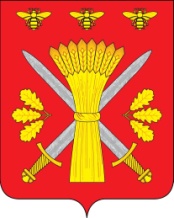 РОССИЙСКАЯ ФЕДЕРАЦИЯОРЛОВСКАЯ ОБЛАСТЬАДМИНИСТРАЦИЯ ТРОСНЯНСКОГО РАЙОНАПОСТАНОВЛЕНИЕот 18 июня  2020г.                                                                         № 130    с.ТроснаО сборе предложений граждан и институтов гражданского общества для определения Перечня мероприятий для участия Троснянского района Орловской области в проекте «Народный бюджет» в Орловской области на 2020 и 2021 годыВ соответствии с постановлением Правительства Орловской области 
от 2 октября 2017 года № 412 «Об утверждении Положения о проекте «Народный бюджет» в Орловской области» в целях сбора предложений граждан и институтов гражданского общества для определения Перечня мероприятий для участия Троснянского района Орловской области в проекте «Народный бюджет» в Орловской области на 2020 и 2021 годы, руководствуясь частью 17 статьи 31 и  статьей 44 Устава Троснянского района Орловской области,  п о с т а н о в л я е т:1. Начать прием предложений граждан и институтов гражданского общества для определения Перечня мероприятий для участия Троснянского района Орловской области в проекте «Народный бюджет» в Орловской области на 2020 и 2021 годы (далее – предложения). Прием предложений осуществляется в разумный срок до установления фактических оснований полагать, что волеизъявление населения Троснянского района Орловской области в отношении соответствующих мероприятий сформировано.2. Определить пункты сбора предложений, их адреса и график работы согласно приложению к настоящему постановлению.3. Провести информационную кампанию по оповещению граждан, имеющих место жительства на территории Троснянского района Орловской области, а также институтов гражданского общества, осуществляющих деятельность на территории Троснянского района Орловской области о приеме предложений.4. Подведение итогов приема предложений осуществляется рабочей группой администрации Троснянского района с привлечением представителей общественности.5. Результат заседания рабочей группы администрации Троснянского района оформляется протоколом, в который включаются мероприятия, получившие наиболее широкую поддержку со стороны граждан, имеющих место жительства на территории Троснянского района Орловской области, а также институтов гражданского общества, осуществляющих деятельность на территории Троснянского района Орловской области, в течение 2 рабочих дней с момента окончания приема предложений в соответствии с пунктом 1 настоящего постановления.6. Отделу организационно-правовой работы и делопроизводства администрации Троснянского района опубликовать настоящее постановление в средствах массовой информации, разместить на официальном сайте администрации Троснянского района в сети «Интернет».7. Контроль за исполнением настоящего постановления возложить на заместителя главы администрации Троснянского района А. В. Фроловичева.Глава района                                                                                   А. И. НасоновПриложениек постановлению администрацииТроснянского района Орловской областиОт 18 июня 2020 г. №_____Пункты сбора предложений для определения Перечня мероприятий для участия Троснянского района Орловской области в проекте «Народный бюджет» в Орловской области на 2020 и 2021 годы№Пункт сбора предложенийАдрес места нахождения и контактыРежим работы1Администрация Троснянского райорна303450, Орловская область Троснянский район с. Тросна ул. Ленина д.4E-mail:  trosnr-adm@adm.orel.ru, тел. (848666)2-15-59Рабочие дни с 9.00 час. до 17.00 час.